PROTESTANTSE GEMEENTE TE COLIJNSPLAAT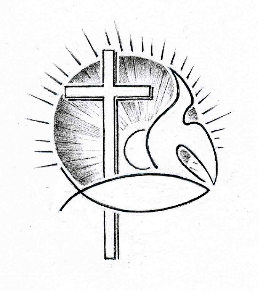 Kerkdienst op zondag 4 september 2016 in de DorpskerkVoorganger: Ds. R. den HertogOuderling:    Dhr. O.H. TexelKoster:          Dhr. J. SiereveldOrganist:       Dhr. A. Verhorst                           Beamer:        Dhr. J.J. Siereveld         Gastvrouw en lector:      Mevr. A. BrouwerOrgelspel voor de dienstBinnenkomst, welkom en mededelingenZingen: Psalm 139:1 en 7 (staande)HEER, die mij ziet zoals ik ben,dieper dan ik mijzelf ooit ken,kent Gij mij, Gij weet waar ik ga,Gij volgt mij waar ik zit of sta.Wat mij ten diepste houdt bewogen,'t ligt alles open voor uw ogen.Gij hebt mij immers zelf gemaakt,mij met uw vingers aangeraakt,met toegewijde tederheidmijn nieren en mijn hart bereid,mij in de moederschoot geweven,mij met uw wonderen omgeven.Votum, groet en bemoediging (staande):V: In de naam van de Vader en de Zoon en de heilige Geest.G: …Amen.V: Genade zij u en vrede van God, de Vader en van onze Here Jezus Christus, door de heilige Geest.G: …AmenV: Onze hulp is de Naam van de Heer…G: …die hemel en aarde gemaakt heeft,V: …die trouw blijft tot in eeuwigheidG: …en de werken van zijn handen niet loslaat.Gebed van toenaderingZingen: Gezang 1: 1 en 2God heeft het eerste woord.Hij heeft in den beginnehet licht doen overwinnen,Hij spreekt nog altijd voort.God heeft het eerste woord.Voor wij ter wereld kwamen,riep Hij ons reeds bij name,zijn roep wordt nog gehoord.Gebed om ontfermingZingen: Gezang 16: 1 en 2Gij volken looft uw God en Heerwilt Hem het loflied zingen.Laat de fonteinen van zijn eerin ieder hart ontspringen,omdat Hij u verkoren heeft,omdat Hij u genade geeft,door Christus, halleluja.Hoe groot is zijn barmhartigheidvoor allen allerwege,zijn waarheid en zijn tederheidals overvloed van regen.Zijn liefde duurt in eeuwigheid,en geeft om niet de zaligheid.Zingt, zingt Hem, halleluja.Gebed om Gods Woord en GeestBegin kindernevendienst (?)Schriftlezing: Deuteronomium 30:15-20Besef goed, vandaag stel ik u voor de keuze tussen voorspoed en tegenspoed, tussen leven en dood. Wanneer u zich houdt aan de geboden van de HEER, uw God,  zoals ik ze u vandaag heb gegeven, door hem lief te hebben, door de weg te volgen die hij wijst, en zijn geboden, wetten en regels in acht te nemen, dan zult u in leven blijven en in aantal toenemen, en dan zal de HEER, uw God, u zegenen in het land dat u in bezit zult nemen. Maar als u hem de rug toekeert en weigert te luisteren, als u zich ertoe laat verleiden neer te knielen voor andere goden en die te vereren, dan zeg ik u op voorhand dat u te gronde zult gaan. Uw verblijf aan de overkant van de Jordaan, in het land dat u in bezit zult nemen, zal dan van korte duur zijn. Ik roep vandaag hemel en aarde als getuigen op: u staat voor de keuze tussen leven en dood, tussen zegen en vloek. Kies voor het leven, voor uw eigen toekomst en die van uw nakomelingen, door de HEER, uw God, lief te hebben, hem te gehoorzamen en hem toegedaan te blijven. Dan zult u lang blijven wonen in het land dat hij uw voorouders Abraham, Isaak en Jakob onder ede heeft beloofd.’Zingen: Psalm 1: 1 en 2Gezegend hij, die in der bozen raadniet wandelt, noch met goddelozen gaat,noch zich door spotters in de kring laat noden,waar ieder lacht met God en zijn geboden,maar die aan 's HEREN wet zijn vreugde heeften dag en nacht met zijn geboden leeft.Hij is een groene boom die staat geplantwaar waterbeken vloeien door het land.Zijn loof behoeft de droogte niet te duchten,te goeder tijd geeft hij zijn rijpe vruchten.Gezegend die zich aan Gods wetten voedt:het gaat hem wel in alles wat hij doet.Schriftlezing: Luc. 14:25-33Grote mensenmenigten trokken met Jezus mee. Hij wendde zich tot hen en zei: ‘Wie mij volgt, maar niet breekt met zijn vader en moeder en vrouw en kinderen en broers en zusters, ja zelfs met zijn eigen leven, kan niet mijn leerling zijn. Wie niet zijn kruis draagt en mij op mijn weg volgt, kan niet mijn leerling zijn.Want wie van jullie die een toren wil bouwen gaat niet eerst de kosten berekenen, om te zien of hij wel genoeg heeft voor de bouw? Als hij het fundament gelegd heeft maar de bouw niet kan voltooien, zal iedereen die dat ziet hem uitlachen en zeggen: “Die man begon te bouwen, maar het karwei afmaken kon hij niet.”En welke koning die eropuit trekt om met een andere koning oorlog te voeren, zal niet eerst bij zichzelf te rade gaan of hij wel met tienduizend man kan optrekken tegen iemand die met twintigduizend man tegen hem oprukt? Als hij dat niet kan, stuurt hij eerst, wanneer de troepen nog ver van elkaar verwijderd zijn, een gezant om naar de voorwaarden voor vrede te vragen. Zo geldt ook voor jullie: wie geen afstand doet van al zijn bezittingen, kan mijn leerling niet zijn.Zingen: Gezang 484: 1,3 en 4Waarom moest ik uw stem verstaan?Waarom, Heer moet ik tot U gaanzo ongewende paden?Waarom bracht Gijdie onrust mijin 't bloed is dat genade?Want ik zie voor mij kruis na kruismijn weg langs en geen enkel huiswaar ik nog rust zou vinden.Kom ik zo echtbij U terecht,ben ik wel uw beminde?Spreek Gij dan in mijn hart en zeg,dat het zo goed is, dat die wegook door uw Zoon gegaan is,en dat uw landnaar alle kantniet ver bij mij vandaan is.Preek.Zingen: Gezang 326: 1 en 2Een rijke schat van wijsheidschonk God ons in zijn woord.Hebt moed, gij die op reis zijt,want daarmee kunt gij voort.Gods woord is ons een licht,en elk die in vertrouwendaarnaar zijn leven richt,die zal erin aanschouwendes Heren aangezicht.God opent hart en oren,opdat wij in geloofzijn roepstem zouden horen,voor and’re stemmen doof.Gods woord gordt mensen aan,om zonder te versagenhet smalle pad te gaanen stil het kruis te dragenachter hun Heiland aan.Dankgebed en voorbeden, stil gebed en gezamenlijk “Onze Vader”Inzameling van de gaven: 1e kerk, 2e missionair werk en kerkgroeiZingen: Gezang 460: 1 en 3 (staande)Loof de Koning, heel mijn wezen,gij bestaat in zijn geduld,want uw leven is genezenen vergeven is uw schuld.Loof de Koning, loof de Koning,tot gij Hem ontmoeten zult.Ja, Hij spaart ons en Hij redt ons,Hij kent onze broze kracht.Hij bewaart ons, Hij ontzet onsvan de boze en zijn macht.Looft uw Heiland, looft uw Heiland,die het licht is in de nacht.Zegen, beantwoord met driemaal gezongen “Amen” (staande)Orgelspel bij het verlaten van het kerkgebouw.Welkom op de koffie, thee of limonade in de Thuishaven!